Attività svolte A.S. 2023/24Nome e cognome della docente: Antonella Corrado     ITP : Luisella MasseiDisciplina insegnata: Chimica analitica StrumentaleLibro di testo in uso Le BASI DELLA CHIMICA ANALITICA  2ED -RUBINO CARMINEClasse e Sezione 4FIndirizzo di studio BIOTECNOLOGIE SANITARIEPercorso 1 Equilibrio delle trasformazioniSpiegare che cos’è lo stato di equilibrio e in quali condizioni viene raggiuntoPrevedere lo spostamento dell’equilibrio al variare della concentrazione di una specie o al variare della temperaturaCalcolare il valore della costante di equilibrio da valori di concentrazione Correlare il valore di Kc con lo stato di equilibrio raggiunto da una reazioneAbilità:  Descrive un sistema all’equilibrio sia a livello macroscopico sia a livello particellareApplica il principio di Le Châtelier per prevedere l’evoluzione di un sistema all’equilibrioUtilizza la legge dell’azione di massa per rappresentare un sistema all’equilibrio. Utilizza il quoziente di reazione per prevedere come evolve un sistema per raggiungere l’equilibrioObiettivi minimi Descrive un sistema all’equilibrio sia a livello macroscopico sia a livello particellare. Utilizza la legge dell’azione di massa per rappresentare un sistema all’equilibrio. Utilizza il quoziente di reazione per prevedere come evolve un sistema per raggiungere l’equilibrio.Percorso 2 Equilibri in soluzione acquosaConoscenze Acidi e basi. Le teorie sugli acidi e sulle basi. La forza degli acidi e delle basi. Le costanti di acidità e di basicità. La costante di dissociazione dell’acqua. Il concetto di pH. Gli strumenti matematici per il calcolo del pH. pH di acidi e basi forti. pH di acidi e basi deboli. pH di soluzioni saline. pH di soluzione tampone.Abilità  :Saper calcolare e misurare il pH di una qualsiasi soluzione basica, acida, salina e tampone .Saper preparare soluzioni a vari pH. Saper scrivere le  reazioni di neutralizzazione.  Saper calcolare e misurare il pH di una qualsiasi soluzione basica, acida, salina e tampone.Obiettivi Minimi:·   Riconosce le sostanze con comportamento acido e quelle con comportamento basico. Stabilisce se un sistema è acido o basico in base al valore di pH. Distingue  gli acidi deboli e forti, le basi deboli e forti .Rappresenta la costante di ionizzazione acida e quella basica. Saper calcolare il pH di acidi e basi forti. pH di acidi e basi deboli.Percorso 3Metodi di analisi volumetrica: titolazioni acido-baseConoscenze Conoscere gli indicatori acido-base. Conoscere i fondamenti del metodo volumetrico, saperli interpretare, applicare, eseguire.Abilità  Saper adottare le tecniche e gli accorgimenti congeniali alla valutazione sperimentale; saper elaborare quantitativamente i dati collegandoli alla rilevazione dell’eventoObiettivi Minimi:· saper effettuare una titolazione in praticaPercorso 3 SPETTROSCOPIA VISIBILE UVConoscenze Conoscere le caratteristiche delle radiazioni elettromagnetiche e i parametri che le definiscono Conoscere i fenomeni che si verificano in seguito ad interazione tra materia e energia. Conoscere il significato e i meccanismi dell’assorbimento e dell’emissione . Conoscere le caratteristiche dei componenti di uno spettrofotometro. Conoscere le differenze tra strumenti a mono e doppio raggio. Conoscere la legge dell’assorbimento ed i limiti di applicazione . Conoscere le motivazioni per cui alcune sostanze assorbono nel campo del visibile dell’ UV (con riferimento particolare ai composti organici).AbilitàComprendere l’utilità dell’analisi spettrofotometrica visibile ultravioletta. Conoscere le modalità per effettuare un’analisi qualitativa e quantitativa. Conoscere il metodo della retta di taratura. Saper effettuare un'analisi quantitativa di un campione incognitoObiettivi Minimi:·   Saper descrivere i principi base della spettrometria UV-VIS. Saper descrivere uno spettrofotometro nei suoi componenti essenziali.  Saper applicare la legge di Lambert e Beer.Saper distinguere tra analisi qualitativa e quantitativa in spettrofotometria UV VIS  interpretandone i risultati. Laboratorio: PROGRAMMA LABORATORIO 4FEquilibrio chimico: principio di Le Chatelier. reazione tra ione ferro III e ionetiocianato.Principio di Le Chatelier: sistema all&#39;equilibrio dell’indicatore fenolftaleina inacqua.Misura di pH di soluzioni di acidi e basi forti a varie concentrazioni.Indicatori acido-base e scala di pHReazione di neutralizzazione tra HCl ed NaOHTitolazione di un aceto commercialeDeterminazione dell&#39;acidità del succo di limoneSpettrofotometria: descrizione dello strumento.Analisi qualitativa spettrofotometrica: spettro di assorbimento del blu dimetilene e del solfato di rame.Analisi quantitativa spettrofotometrica: costruzione della retta di taratura edeterminazione della concentrazione incognita di un campione di solfato dirame.Analisi quantitativa spettrofotometrica: determinazione dell’azoto nitroso in un campione d’acquaStudenti 	                                   la docente Antonella Corrado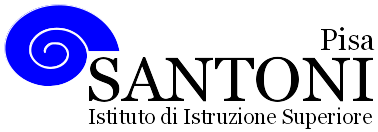 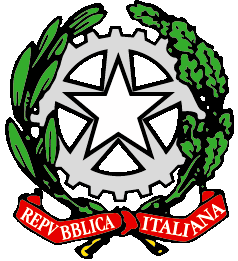 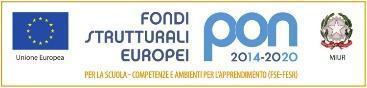 agraria agroalimentare agroindustria | chimica, materiali e biotecnologie | costruzioni, ambiente e territorio | sistema moda | servizi per la sanità e l'assistenza sociale | corso operatore del benessere | agenzia formativa Regione Toscana  IS0059 – ISO9001agraria agroalimentare agroindustria | chimica, materiali e biotecnologie | costruzioni, ambiente e territorio | sistema moda | servizi per la sanità e l'assistenza sociale | corso operatore del benessere | agenzia formativa Regione Toscana  IS0059 – ISO9001agraria agroalimentare agroindustria | chimica, materiali e biotecnologie | costruzioni, ambiente e territorio | sistema moda | servizi per la sanità e l'assistenza sociale | corso operatore del benessere | agenzia formativa Regione Toscana  IS0059 – ISO9001agraria agroalimentare agroindustria | chimica, materiali e biotecnologie | costruzioni, ambiente e territorio | sistema moda | servizi per la sanità e l'assistenza sociale | corso operatore del benessere | agenzia formativa Regione Toscana  IS0059 – ISO9001agraria agroalimentare agroindustria | chimica, materiali e biotecnologie | costruzioni, ambiente e territorio | sistema moda | servizi per la sanità e l'assistenza sociale | corso operatore del benessere | agenzia formativa Regione Toscana  IS0059 – ISO9001www.e-santoni.edu.ite-mail: piis003007@istruzione.ite-mail: piis003007@istruzione.itPEC: piis003007@pec.istruzione.itPEC: piis003007@pec.istruzione.it